Oddíl turistiky SK START PRAHA – KČT, odbor START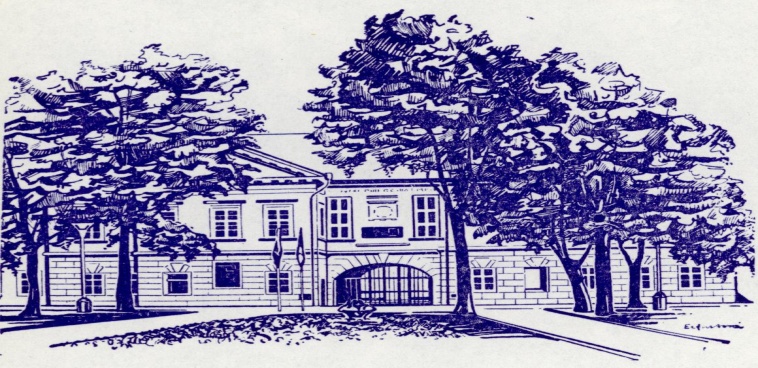 pořádá za grantové podpory Magistrátu hl.m. Prahy,pod záštitou p. starosty MČ PRAHA-ZBRASLAVa za podpory TJ SOKOL ZBRASLAV:VEŘEJNÝ POCHOD A CYKLOAKCI„SE STARTEM NA START”Memoriál Zdeňka Peruta      18. ročníkv sobotu 3.5.2014Memoriál je na památku výborného kamaráda, činovníka StartuStart i cíl:Praha-Zbraslav, sokolovna TJ Sokol Zbraslav, U lékárny 597 (mezi náměstím a ČD)–srov. plánek 2.str. Start 7.00-10.00, 5 a  do 13.00, cíl 10.00-19.00TrasyDo kilometráže je započítána prohlídka Zbraslavi. Ve 14.00 a v 15.30 h. bude možné navštívit i kostel sv. Jakuba, vynikající významnými uměleckými díly, kde jsou uloženy ostatky Přemyslovců a Lucemburků.Trasa 5 km - rozšířený městský naučný okruh přes HavlínTrasa  – okruh přes Akropoli, trasa  přes Akropoli a Šance – Zbraslav – Třebotov – Vonoklasy – Kulivá h. –Zbraslav – Zbraslav – Třebotov – Vonoklasy – Mořina – Mořinka – ZbraslavCyklotrasa   – Zbraslav – Zbuzany – Kuchař – Karlštejn – ZbraslavStartovné: s odznakem – dospělí: 30,-Kč; děti:20,-Kč; běžné: 20,-Kč a 10,-KčAkce se koná na vlastní nebezpečí za každého počasí.Kulturní zajímavosti – například:Doporučujeme seznámit se předem s podrobnými informacemi na:http://www.mc-zbraslav.cz/mesto-a-okoli/turistika/zbraslavi-po-pamatkach.htmlZde je možno stáhnout i letáček s mapkou. Cyklistům doporučujeme návštěvu Muzea Praga ve Zbuzanech – viz http://www.automuzeum-praga.czTyto a další informace budou obsaženy i v popisech tras.Spojení z PrahyBUS č. 129, 241, 243 atd. od Metro B Smíchovské nádraží, po výstupu z 1. vozu pak nahoře poslední nást. vlevo směr Zbraslav, Zbraslavské náměstí.  ČD 210 z Prahy-hl. n., Vršovic, Krče, Braníka, Modřan na nádraží Zbraslav.Další informace:turistika.skstart.com, milos.t.hajek@seznam.czMgr. Miloš Hájek, 721 138 144Oddíl turistiky SK START PRAHA – KČT, odbor STARTpořádáza grantové podpory Magistrátu hl.m. Prahy,  pod záštitou p. starosty MČ PRAHA-ZBRASLAVa za podpory TJ SOKOL ZBRASLAV:VEŘEJNÝ POCHOD A CYKLOAKCI„SE STARTEM NA START”Memoriál Zdeňka Peruta      18. ročníkv sobotu 3.5.2014Memoriál je na památku výborného kamaráda, činovníka StartuStart i cíl:Praha-Zbraslav, sokolovna TJ Sokol Zbraslav, U lékárny 597 (mezi náměstím a ČD)–srov. plánek 2.str. Start 7.00-10.00, 5 a  do 13.00, cíl 10.00-19.00TrasyDo kilometráže je započítána prohlídka Zbraslavi. Ve 14.00 a v 15.30 h. bude možné navštívit i kostel sv. Jakuba, vynikající významnými uměleckými díly, kde jsou uloženy ostatky Přemyslovců a Lucemburků.Trasa 5 km - rozšířený městský naučný okruh přes HavlínTrasa  – okruh přes Akropoli, trasa  přes Akropoli a Šance – Zbraslav – Třebotov – Vonoklasy – Kulivá h. –Zbraslav – Zbraslav – Třebotov – Vonoklasy – Mořina – Mořinka – ZbraslavCyklotrasa   – Zbraslav – Zbuzany – Kuchař – Karlštejn – ZbraslavStartovné: s odznakem – dospělí: 30,-Kč; děti:20,-Kč; běžné: 20,-Kč a 10,-KčAkce se koná na vlastní nebezpečí za každého počasí.Kulturní zajímavosti – například:Doporučujeme seznámit se předem s podrobnými informacemi na:http://www.mc-zbraslav.cz/mesto-a-okoli/turistika/zbraslavi-po-pamatkach.htmlZde je možno stáhnout i letáček s mapkou. Cyklistům doporučujeme návštěvu Muzea Praga ve Zbuzanech – viz http://www.automuzeum-praga.czTyto a další informace budou obsaženy i v popisech tras.Spojení z PrahyBUS č. 129, 241, 243 atd. od Metro B Smíchovské nádraží, po výstupu z 1. vozu pak nahoře poslední nást. vlevo směr Zbraslav, Zbraslavské náměstí.  ČD 210 z Prahy-hl. n., Vršovic, Krče, Braníka, Modřan na nádraží Zbraslav.Další informace:turistika.skstart.com, milos.t.hajek@seznam.czMgr. Miloš Hájek, 721 138 144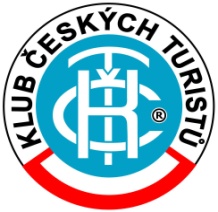 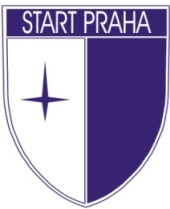 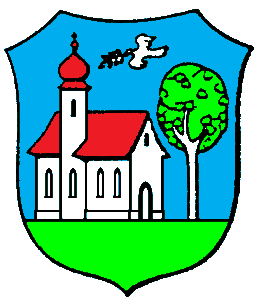 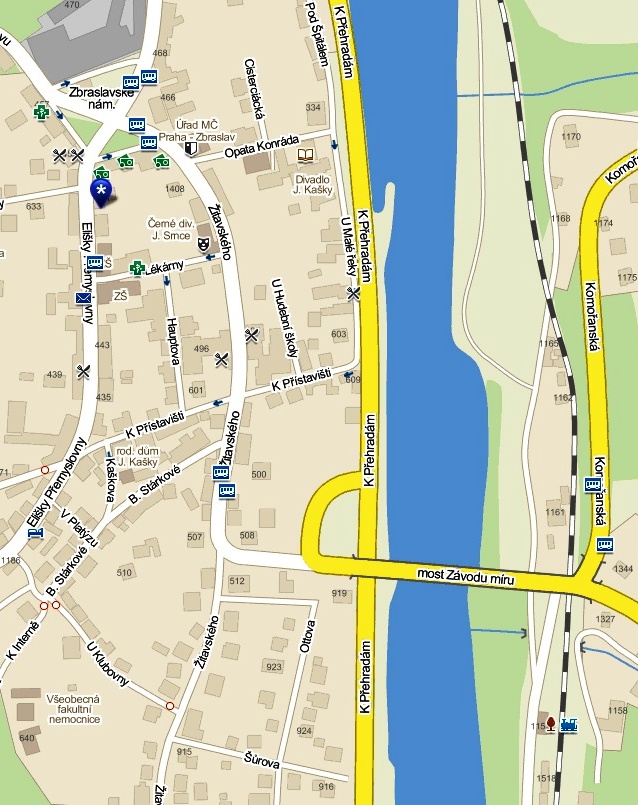     Legenda:									     1. BUS Zbrasl.nám.    2. START, CÍL    3. ČD Praha – Zbraslav	                       	         	   	                Odměna: poznání přírodních i kulturních krás Zbraslavi a okolí,                     hezký diplom, razítko a odznak pochodu na památku        Legenda:        1. BUS Zbrasl.nám.    2. START, CÍL    3. ČD Praha – Zbraslav         Odměna: poznání přírodních i kulturních krás Zbraslavi a okolí,                          hezký diplom, razítko a odznak pochodu na památku